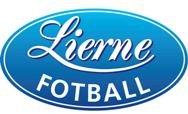 INSTRUKS FOR OPPMENN, LIERNE IL FOTBALL 2017.Oppmenn for fotball-lag i Lierne IL fotball skal være oppnevnt før påmelding av lag til kretsserien samme år. Styret i Lierne IL fotball skaffer oppmenn til kretsserielagene.Der det er mulig kan det oppnevnes av Ass.oppmann.Oppmannen er underlagt styret v/leder.Oppmannens oppgaver:Holde kontinuerlig kontakt med lagets trener/-e, som er ansvarlig for spillere og kamp/trening.Være i kontakt med bortelagets oppmann: a) Bortekamper: To dager før kampen om intet er hørt fra motstanders oppmann. b) Hjemmekamper: Ta kontakt med bortelagets senest 3 dager før kampen. (lengre før hvis kampen må spilles på annen bane enn der den er terminfestet). Stikkord: Kampsted, Garderober m,m,Ved avtale om endring av hjemmekamper skal det gjøres på nett – omberammelse av kamper. Ved fastsetting av ny dato må leder i Lierne IL fotball kontaktes for å sjekke om bane er ledig. Bestill garderobe og varsle dommer, kioskansvarlig og kampvert.Ordne med dommer til hjemmekampene. Se liste. For kampene i G/J 14- 16 setter kretsen opp dommer. Gjøre opp med dommer på lagets hjemmekamper. G/J 12 Kvittere ut et beløp til dette før første hjemmekamp, og levere regnskap for h.h.v. vårsesong og høstsesong. NB! Husk kvittering av dommer!!Kampresultat for hjemmekamper sendes på SMS til 2223 innen to timer etter at hjemmekampen er ferdig. Resultat (kampnr) x-x (f.eks. Resultat 16133103058  3-0)Sette opp og sjekke at oppsatte kampverter er i rute før kampene. Herunder loddsalg og bestilling/henting av fruktkorg. Obligatorisk for kamper i klasse G14, J15 og G 16. Frivillig i 7-er kamper: J 12, G 12, Sette opp og sjekke at oppsatte kioskvakter er i rute før kampene. Klargjøre for betalingsløsning: I-settle.Sette opp kjøreliste halvårsvis i samarbeide med treneren.Ansvarlig for en miljøkveld før første kamp i samarbeide med trener. Arrangere kveldsmåltid etter èn av hjemmekampene (sammen med bortelaget) h.h.v. vår og høst – avtales med skolen – Ruth Karin har hatt som dugnad å ordne maten – ev. at vi setter opp noen til hjelp.Oppmenn for J 13 og G 13 er også ansvarlig for utfylling av kampskjema.Lage en enkel rapport etter sesongen, med erfaringer, som sendes klubbens leder.Vedtatt av styret i Lierne IL fotball 11/4-2012. Adm. justert foran sesongen 2017.